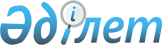 Акциздік және есепке алу-бақылау маркаларын алу, есепке алу, сақтау, беру және импорттаушылардың Қазақстан Республикасына алкоголь өнімдерін импорттау кезінде есепке алу-бақылау маркаларын нысаналы пайдалану туралы міндеттемесін, есебін ұсыну қағидаларын, сондай-ақ осындай міндеттемені есепке алу және қамтамасыз ету мөлшерін бекіту туралы
					
			Күшін жойған
			
			
		
					Қазақстан Республикасы Қаржы министрінің 2017 жылғы 6 ақпандағы № 80 бұйрығы. Қазақстан Республикасы Әділет министрлігінде 2017 жылғы 6 наурызда № 14875 болып тіркелді. Күші жойылды - Қазақстан Республикасы Қаржы министрінің 2018 жылғы 8 ақпандағы № 144 бұйрығымен?      Ескерту. Күші жойылды – ҚР Қаржы министрінің 08.02.2018 № 144 (

алғаш ресми жарияланған күнінен кейін он күнтізбелік күн өткен соң қолданысқа енгізіледі) бұйрығымен.

      "Салық және бюджетке төленетін басқа да міндетті төлемдер туралы" Қазақстан Республикасы Кодексінің (Салық кодексі) 653-бабы 6-тармағының 2) тармақшасына сәйкес БҰЙЫРАМЫН:

      1. Мыналар:

      1) Акциздiк және есепке алу-бақылау маркаларын алу, есепке алу, сақтау, беру және импорттаушылардың Қазақстан Республикасына алкоголь өнiмдерiн импорттау кезiнде есепке алу-бақылау маркаларын нысаналы пайдалану туралы мiндеттемесiн, есебiн ұсыну қағидалары осы бұйрыққа 1-қосымшаға сәйкес;

      2) Импорттаушылардың Қазақстан Республикасына алкоголь өнімдерін импорттау кезінде есепке алу-бақылау маркаларын нысаналы пайдалану туралы міндеттемесін есепке алу қағидалары осы бұйрыққа 2-қосымшаға сәйкес;

      3) Импорттаушылардың Қазақстан Республикасына алкоголь өнімдерін импорттау кезінде есепке алу-бақылау маркаларын нысаналы пайдалану туралы міндеттемесін қамтамасыз ету мөлшері осы бұйрыққа 3-қосымшаға сәйкес бекітілсін.

      2. "Акциздік және есепке алу-бақылау таңбаларын алу, есепке алу, сақтау, беру және импорттаушылардың Кеден одағы елдерінен Қазақстан Республикасына алкоголь өнімін импорттау кезінде есепке алу-бақылау таңбаларын нысаналы пайдалану туралы міндеттемені, есепті табыс ету, сондай-ақ осындай міндеттемені есепке алу қағидаларын және қамтамасыз ету мөлшерін бекіту туралы" Қазақстан Республикасы Қаржы министрінің 2014 жылғы 29 желтоқсандағы № 591 бұйрығының (Нормативтік құқықтық актілерді мемлекеттік тіркеу тізілімінде № 10108 болып тіркелген, "Әділет" ақпараттық-құқықтық жүйесінде 2015 жылғы 5 ақпанда жарияланған) күші жойылды деп танылсын.

      3. Қазақстан Республикасы Қаржы министрлігі Мемлекеттік кірістер комитеті заңнамада белгіленген тәртіппен мыналарды:       1) Осы бұйрықтың Қазақстан Республикасы Әділет министрлігінде мемлекеттік тіркелуін;      2) осы бұйрық мемлекеттік тіркелген күннен бастап он күнтізбелік күн ішінде оның көшірмелерін баспа және электрондық түрде қазақ және орыс тілдерінде Қазақстан Республикасы нормативтік құқықтық актілерінің Эталондық бақылау банкінде ресми жариялау және енгізу үшін "Республикалық құқықтық ақпараттық орталығы" шаруашылық жүргізу құқығындағы республикалық мемлекеттік кәсіпорнына жіберілуін;      3) осы бұйрықтың мемлекеттік тіркелгеннен кейін он күнтізбелік күн ішінде оның көшірмесін мерзімді баспа басылымдарында ресми жариялауға жіберілуін;      4) осы бұйрықтың Қазақстан Республикасы Қаржы министрлігінің интернет-ресурсында орналастырылуын қамтамасыз етсін.

      4. Осы бұйрық алғашқы ресми жарияланған күнінен кейін күнтізбелік он күн өткен соң қолданысқа енгізіледі. 

Акциздiк және есепке алу-бақылау маркаларын алу, есепке алу, сақтау, беру және импорттаушылардың Қазақстан Республикасына алкоголь өнiмдерiн импорттау кезiнде есепке алу-бақылау маркаларын нысаналы пайдалану туралы мiндеттемесiн, есебiн ұсыну қағидалары 

1-тарау. Жалпы ережелер

      1. Осы Акциздік және есепке алу-бақылау маркаларын алу, есепке алу, сақтау, беру және импорттаушылардың Қазақстан Республикасына алкоголь өнімін импорттау кезінде есепке алу-бақылау маркаларын нысаналы пайдалану туралы міндеттемесін, есебін ұсыну қағидалары (бұдан әрі - Қағидалар) темекі өнімдеріне акциздік маркаларды, алкоголь өнімдеріне (шарап материалдарын, сыра және сыра сусындарын қоспағанда) есепке алу-бақылау маркаларын алу, есепке алу, сақтау, беру және импорттаушылардың Қазақстан Республикасына алкоголь өнімін импорттау кезінде есепке алу-бақылау маркаларын нысаналы пайдалану туралы міндеттемесін, есебін ұсыну тәртібін реттейді.

      2. Мыналар:       алкоголь өнімін өндіру жөніндегі қызметті жүзеге асыратын дара кәсіпкерлер және заңды тұлғалар;      Қазақстан Республикасының аумағына алкоголь өнімін импорттайтын Қазақстан Республикасының заңды тұлғалары - резиденттері;      борышкердің мүлкін (активтерін) өткізген кезде банкроттық және оңалтушы басқарушылар есепке алу-бақылау маркаларын (бұдан әрі - ЕБМ) алушылар болып табылады.      Мыналар:      Қазақстан Республикасында темекі өнімдерін өндіру және (немесе) импорттау жөніндегі қызметті жүзеге асыратын дара кәсіпкерлер және заңды тұлғалар;       борышкердің мүлкін (активтерін) өткізген кезде банкроттық және оңалтушы басқарушылар акциздік маркаларды алушылар болып табылады.

      3. ЕБМ және акциздік маркаларды облыстар, Астана және Алматы қалалары бойынша мемлекеттік кірістер департаменттері (бұдан әрі - Департамент) береді.

      4. ЕБМ және акциздік маркаларды жасап шығаруды, оларды Департаментке жеткізуді және беруді Қазақстан Республикасының Азаматтық кодексіне сәйкес Қазақстан Республикасы Қаржы министрлігінің Мемлекеттік кірістер комитетімен (бұдан әрі - Комитет) жасасқан шарттарға (келісімшарттарға) сәйкес ұйым (бұдан әрі - жеткізуші) жүзеге асырады.

      5. Қазақстан Республикасына алкоголь өнімінің импортын жүзеге асыратын тұлға (бұдан әрі - импорттаушы) ЕБМ алғанға дейін мемлекеттік кірістер органына Қазақстан Республикасына алкоголь өнімін импорттау кезінде есепке алу-бақылау маркаларын нысаналы пайдалану туралы міндеттемесін (бұдан әрі - Міндеттеме), осы Қағидаларға 1-қосымшаға сәйкес нысан бойынша ұсынады. 

      6. Міндеттеме:      ЕБМ, олардың мақсаттарына сәйкес пайдалануды;      Қазақстан Республиканың аумағынан тыс жерлерде алкоголь өніміне жапсыруы үшін импорттаушының ЕБМ әкетуін;      ЕБМ таңбаланған алкоголь өнімдерін әкелу;      импортталған алкоголь өнімдері бойынша жанама салықтарды төлеуді;      Қазақстан Республикасына алкоголь өнімін импорттау кезінде есепке алу-бақылау маркаларды нысаналы пайдалану туралы импорттаушылардың есебін ұсынуды;      бүлінген және (немесе) пайдаланылмаған ЕБТ-ны берген Департаментке қайтаруды қамтиды. 

2-тарау. Темекі өнімдеріне акциздік маркаларды, алкоголь өніміне (шарап материалдары, сыра мен сыра сусынын қоспағанда) есепке алу-бақылау маркаларын алу, есепке алу, сақтау, беру және импорттаушылардың Қазақстан Республикасына алкоголь өнімін импорттау кезінде есепке алу-бақылау маркаларын нысаналы пайдалану туралы міндеттемесін, есебін ұсыну тәртібі

      7. ЕБМ және акциз маркаларын алушылар Қазақстан Республикасы Қаржы министрлігі Мемлекеттік кірістер комитетінің www.kgd.gov.kz сайтында орналасқан ақпараттық жүйе (бұдан әрі – ақпараттық жүйе ) арқылы салық салу объектілері және (немесе) салық салуға байланысты объектілері орналасқан жері және (немесе) тіркеу орны бойынша Департаментке жаңа күнтізбелік жыл басталғанға дейін күнтізбелік 30 (отыз) күннен кешіктірмей осы Қағидаларға 2 және 3-қосымшаларға (бұдан әрі – 2 және 3-Қосымшалар) сәйкес нысан бойынша Қазақстан Республикасының аумағында өндірілетін немесе импортталатын алкоголь өнімдеріне есепке алу-бақылау маркаларын немесе темекі бұйымдарына акциздік маркаларды дайындауға өтінім (бұдан әрі - өтінім) ұсынады.

      8. Департамент ақпараттық жүйе арқылы күнтізбелік 3 (үш) күннен аспайтын мерзімде алдағы жылға алушылар ұсынған өтінімдерді келіседі.      Осы Қағидалардың 15-тармағында көрсетілген сыртқы сауда шартының (келісімшарттың) көшірмесі табыс етілмеген жағдайда Департамент алдағы жылға өтінімді келісуден бас тартады.

      9. Комитет жаңа күнтізбелік жыл басталғанға дейін күнтізбелік 25 (жиырма бес) күннен кешіктірмей жеткізушіге Департаменттермен келісілген осы Қағидаларға 4 және 5-қосымшаларға (бұдан әрі – 4 және 5-Қосымшалар) сәйкес нысан бойынша алдағы жылға Қазақстан Республикасының аумағында өндірілетін немесе импортталатын алкоголь өнімдеріне есепке-алу бақылау маркаларын немесе темекі бұйымдарына акциздік маркаларға жиынтық өтінімдерді қағаз тасымалдағышында береді. 

      10. Жаңадан құрылған немесе алкоголь өнімін немесе темекі өнімдерін өндіру және (немесе) олардың айналымы жөніндегі қызметті бастаған алушылар ақпараттық жүйе арқылы салық салу объектілері және (немесе) салық салуға байланысты объектілері орналасқан жері және (немесе) тіркеу орны бойынша Департаментке 2 және 3-қосымшаларға сәйкес нысан бойынша ЕБМ немесе акциздік маркаларды алу жүзеге асырылатын айдың 1-не дейін күнтізбелік 25 (жиырма бес) күннен кешіктірмейтін мерзімде әр ай бойынша бөліп өтінімдерді ұсынады.      Алушылар бұрын ұсынылған өтінімдерге ЕБМ немесе акциздік маркалардың түрлері мен саны бөлігінде өзгерістер мен толықтырулар бар өтінімдерді Департаменттерге 2 және 3-қосымшаларға сәйкес нысан бойынша ЕБМ немесе акциздік маркаларды алу жүзеге асырылатын айдың 1-не дейін күнтізбелік 25 (жиырма бес) күннен кешіктірмей ұсынады.      Осы тармақта көрсетілген, алушылар ұсынған өтінімдерді, келіп түскен күннен бастап, күнтізбелік 3 (үш) күн ішінде Департамент ақпараттық жүйе арқылы келіседі.       Осы Қағидалардың 15-тармағында көрсетілген сыртқы сауда шартының (келісімшарттың) көшірмесі ұсынылмаған жағдайда Департамент өтінімді келісуден бас тартады.

      11. Осы Қағидалардың 7 және 10-тармақтарында көрсетілген талаптар сақталмаған кезде Департамент өтінімдерді қабылдамайды.      Алушылар табыс еткен, оның ішінде алдағы жылға арналған өтінімдер келесі күнтізбелік жылға көшірілмейді.

      12. Алушылардың өтінімдерінде көрсетілген ЕБМ немесе акциздік маркалар көлемі Қазақстан Республикасының аумағына әкелуге (импорт) сыртқы сауда шартына қосымшада қарастырылған таңбалануға жататын бөтелке немесе буманың жалпы мөлшерінен аспайды.

      13. Алушыларға берілген ЕБМ немесе акциздік маркалар иеліктен алынбайды және басқа жеке және заңды тұлғаларға берілмейді.

      14. Комитет ЕБМ немесе акциздік маркаларды алу жүзеге асырылатын айдың 1-не дейін күнтізбелік 15 (он бес) күннен кешіктірмей жеткізушіге 4 және 5-қосымшаларға сәйкес нысан бойынша Департаментпен келісілген, бұрын ұсынылған өтінімдерге ЕБМ немесе акциздік маркалардың түрлері мен саны бөлігінде өзгерістер мен толықтырулар бар жиынтық өтінімдерді, сондай-ақ жаңадан құрылған немесе алкоголь өнімін немесе темекі өнімдерін өндіру және (немесе) олардың айналымы жөніндегі қызметті бастаған алушылардың жиынтық өтінімдерін жолдайды.

      15. Алкоголь өнімін немесе темекі өнімдерін импорттайтын алушылардан өтінімдерді қабылдау, соның негізінде акцизделетін тауарларды әкелу жүзеге асырылатын сыртқы сауда шартының (келісімшарттың) түпнұсқасын көрсете отырып, сыртқы сауда шартының (келісімшарттың) көшірмелері ұсынылған кезде жүргізіледі.

      16. ЕБМ немесе акциздік маркаларды жасап шығарғаны үшін төлемді алушылар олардың өтініміне сәйкес жеткізушінің банк шотына ақша аудару жолымен ЕБМ немесе акциздік маркаларды алу жүзеге асырылатын айдың 1-і күніне дейін күнтізбелік 20 (жиырма) күннен кешіктірмейтін мерзімде әр ай бойынша бөлек жүргізеді.

      17. Жеткізуші ЕБМ немесе акциздік маркаларды Департамент басшысының бұйрығымен тағайындалатын, Департаменттің материалдық-жауапты тұлғаларына (бұдан әрі - материалдық-жауапты тұлға) береді.

      18. ЕБМ немесе акциздік маркаларды беру кезінде жеткізуші екі данада жүкқұжат жазып береді, оған жеткізуші және материалдық-жауапты тұлға қол қояды. Жүкқұжаттың бір данасы Департаментке беріледі, екінші данасы жеткізушіде қалады.      Бұл ретте көрсетілген жүкқұжатта мынадай деректер көрсетіледі:      ЕБМ немесе акциздік маркалар берілген күн;      ЕБМ сериясы, нөмірлер диапазондары және саны немесе акциздік маркалардың түрлері мен саны.

      19. Алушылар ЕБМ алу мақсатында Департаментке ақпараттық жүйе арқылы осы Қағидаларға 6-қосымшаға сәйкес нысан бойынша есепке алу-бақылау маркаларына штрих-код жапсыру үшін әрбір алушыға бөлек өтініш ұсынады.

      20. Импорттаушы ЕБМ-ға штрих-код салуға арналған өтініштен басқа қосымша, Департаментке қағаз тасымалдағышында және (немесе) ақпараттық жүйе арқылы Міндеттеме, сондай-ақ импорттаушы:       Міндеттемені орындауды қамтамасыз ету үшін тиісті Департаменттің шотына ақша салғандығын растайтын, төлем құжатын;      банктік кепілдікті;      кепілгерлік шартын;      мүлік кепіл шартын таңдауы бойынша Міндеттемені төлеуді қамтамасыз ету тәсілдерін ескере отырып Міндеттеме ұсынады.

      21. Алушыларға ЕБМ беруді Департаментте материалдық-жауапты тұлғасы ЕБМ-ға тиісті штрих-код жапсырылғаннан кейін және ЕБМ-ға штрих-код жапсыру үшін өтінішке ЕБМ нөмірлерінің диапазондарын таңу жүзеге асырылғаннан кейін ЕБМ-ға штрих-код жапсыру үшін өтініш ақпараттық жүйе арқылы келіп түскен күннен бастап 5 (бес) жұмыс күні ішінде жүргізеді.      Алушыларға акциздік маркаларды беруді Департаментте материалдық жауапты тұлға акциздік маркаларды алуға өтініші ақпараттық жүйе арқылы және қағаз түрінде келіп түскен күннен бастап 3 (үш) жұмыс күні ішінде жүргізеді.

      22. ЕБМ немесе акциздік маркаларды алу үшін алушылар Департаментке мынадай құжаттарды табыс етеді:      осы Қағидаларға 7-қосымшаға сәйкес нысан бойынша қағаз тасмалдағышында және ақпараттық жүйе арқылы есепке алу-бақылау маркаларын немесе акциздік маркаларды алуға арналған өтініш;      алушы қызметкерінің жеке басын куәландыратын құжаттың түпнұсқасын көрсете отырып, алушы ЕБМ немесе акциздік маркаларды алуға уәкілетті қызметкерінің атына берген алушының мөрімен куәландырылған сенімхаты;      ЕБМ немесе акциздік маркалар үшін төлемді растайтын төлем құжаты.      Материалдық-жауапты тұлға, алушылар акциздердің төленгенін растайтын төлем құжатын (құжаттарын) көрсеткен кезде, төлем құжаттарында көрсетілген төленген сомаларды Департаментте бар деректермен салыстырады.      Осы тармақта көрсетілген құжаттар толық ұсынылмаған кезде, сондай-ақ акциздердің сомасы толық төленбеген кезде (өндірілетін темекі өнімдеріне акциздерді төлеуді қоспағанда) ЕБМ немесе акциздік маркалар берілмейді.

      23. Алушыларға Қазақстан Республикасының аумағында өндірілген және Еуразиялық экономикалық одаққа мүше мемлекеттерден импортталған алкоголь өніміне ЕБМ немесе темекі өнімдеріне акциздік маркаларды беру кезінде материалдық-жауапты тұлға екі данада жүкқұжат жазып береді, оған екі тарап қол қояды. Жүкқұжаттың бір данасы алушыға беріледі, екінші данасы Департаментте қалады.      Көрсетілген жүкқұжатта мынадай деректер көрсетіледі:      ЕБМ немесе акциздік маркалардың берілген күні;      алушының атауы;      ЕБМ немесе акциздік маркаларды алуға уәкілеттік берілген тұлғаның тегі, аты, әкесінің аты (ол болған жағдайда);      ЕБМ сериясы, нөмірлер диапазондары және саны немесе акциздік маркалардың түрлері мен саны;      Еуразиялық экономикалық одаққа мүше мемлекеттердің аумақтарынан алкоголь өнімі әкелінген жағдайда сыртқы сауда шартының (келісімшарттың) нөмірі және күні.

      24. Осы Қағидалардың 21 және 22-тармағында көрсетілген құжаттар Департаментте қалады.

      25. Алушыларға Еуразиялық экономикалық одаққа мүше болып табылмайтын мемлекеттердің аумақтарынан импортталған алкоголь өніміне ЕБТ немесе темекі өнімдеріне акциздік таңбаларды беру кезінде материалдық-жауапты тұлға үш данада жүкқұжат жазып береді. Бірінші және екінші даналары алушыларға беріледі (екінші данасы - тауарға арналған декларацияны ұсыну кезінде уәкілетті органға табыс ету үшін), үшінші данасы Департаментте қалады.      Аталған жүкқұжатта мынадай деректер көрсетіледі:      ЕБМ немесе акциздік маркалардың берілген күні;      алушының атауы;      ЕБМ немесе акциздік маркаларды алуға уәкілеттік берілген тұлғаның тегі, аты, әкесінің аты (ол болған жағдайда);      сыртқы сауда шартының (келісімшарттың) нөмірі мен күні;      ЕБМ сериясы, нөмірлер диапазондары және саны немесе акциздік маркалардың түрлері мен саны.

      26. Алушыларға ЕБМ немесе акциздік маркаларды беру ЕБМ немесе акциздік маркаларды жасап шығаруға өтінімдерде көрсетілген санға сәйкес жүргізіледі.

      27. Импорттаушы 6 (алты) айдан кешіктірмей алкоголь өнімінің іс жүзінде импортын аяқтаған кезде осы Қағидаларға 8-қосымшаға сәйкес нысан бойынша Қазақстан Республикасына алкоголь өнімін импорттау кезінде есепке алу-бақылау маркаларын нысаналы пайдалану туралы импорттаушының есебін (бұдан әрі - Есеп) мынадай құжаттарды қоса табыс етеді:

      1) Еуразиялық экономикалық одаққа мүше мемлекеттерден импортталатын тауарларды әкелу және жанама салықтарды төлеу туралы өтініш 30-қосымшаға сәйкес нысан бойынша "Салық есептілігі нысандарын және оларды жасау қағидаларын бекіту туралы" Қазақстан Республикасы Қаржы министрінің 2014 жылғы 25 желтоқсандағы № 587 бұйрығымен бекітілген, Нормативтік құқықтық актілерді мемлекеттік тіркеу тізілімінде № 10156 болып тіркелген;

      2) Еуразиялық экономикалық одаққа мүше болып табылмайтын мемлекеттердің аумағынан импортталатын тауарға арналған декларация;

      3) импортталған тауарлар бойынша жанама салықтардың іс жүзінде төленгенін растайтын банктің көшірме жазбасы және (немесе) импортталған тауарлар бойынша жанама салықтарды төлеу жөніндегі салық міндеттемесінің орындалғанын растайтын, "Төлемдер және төлем жүйелері туралы" Қазақстан Республикасының заңында көзделген өзге төлем құжаты;

      4) сыртқы экономикалық мәміленің жасалғанын растайтын құжаттар болмаған кезде, шот-фактуралар (инвойстар);

      5) қолданылған көлік түріне байланысты көліктік (тасымалдау) құжаты.      Қазақстан Республикасы заңнамасында көзделген негіздемелер бойынша алушыда мөрі болмаған жағдайды қоспағанда, алушылардың басшысы мен бас бухгалтерінің (ол болған жағдайда) не алушылардың шешімі бойынша оған уәкілеттік берілген өзге да адамдардың қолдарымен, сондай-ақ алушының мөрімен куәландырылған (ол болған жағдайда), осы тармақта көрсетілген құжаттардың көшірмелері табыс етіледі.

      28. Департамент 3 (үш) жұмыс күні ішінде Есепті растайды немесе себебін көрсете отырып, растаудан бас тартады.

      29. Департаменттің Есепті растауы белгі қою арқылы жүзеге асырылады және:      белгі қойған лауазымды адамының тегі, аты, әкесінің аты (ол болған жағдайда), белгі қойған күні көрсетіле отырып, оның қолымен;      Департамент басшысының (басшы орынбасарының) тегі, аты, әкесінің аты (ол болған жағдайда), қол қойған күні көрсетіле отырып, оның қолымен;       Департаменттің атауы көрсетілген Департамент мөрімен куәландырылады.

      30. Импорттаушы, не оның өкілі осы Қағидаларға 9-қосымшаға сәйкес нысан бойынша Қазақстан Республикасына алкоголь өнімін импорттау кезінде есепке алу-бақылау маркаларын нысаналы пайдалану туралы импорттаушылардың есебін тіркеуді есепке алу журналына қол қойып, Есептің тиісті данасын алады, ол тігіледі, нөмірленеді, Департаменттің басшысы қол қояды және мөрмен куәландырылады. Растау туралы белгі қойылған Есептің бір данасы Департаментте қалады, екінші данасы алушыға не оның өкіліне ұсынылады (жіберіледі). 

3- тарау. ЕБМ мен акциздік маркаларды есепке алу және сақтау

      31. ЕБМ немесе акциздік маркалардың қозғалысын есепке алуды материалдық-жауапты тұлға осы Қағидаларға 10-қосымшаға сәйкес нысан бойынша жеткізушіден есепке алу-бақылау маркаларын немесе акциздік маркаларды алуды есепке алу журналында, осы Қағидаларға 11-қосымшаға сәйкес нысан бойынша алушыларға есепке алу-бақылау маркаларды беруді есепке алу журналында және 12-қосымшаларға сәйкес нысан бойынша алушыларға акциздік маркаларды беруді есепке алу журналында жүргізеді, олар тігіледі, нөмірленеді, Департаменттің басшысы қол қояды және мөрмен куәландырылады.

      32. Әрбір тоқсанның 1-і күні және материалдық-жауапты тұлға ауысқан кезде Департаментте бар ЕБМ немесе акциздік маркалардың нақты санын бақылауды (бұдан әрі - тізімдеме) Департамент басшысының бұйрығымен жыл сайын 10 қаңтардан кешіктірілмей, материалдық-жауапты тұлғаны қоспағанда, Департаменттің кемінде үш қызметкерден құрылған түгендеу комиссиясы (бұдан әрі - комиссия) жүзеге асырады.

      33. Тізімдеме екі данада жасалады және түгендеу комиссиясының мүшелері, сондай-ақ материалдық-жауапты тұлға қол қояды.

      34. ЕБМ немесе акциздік маркаларға есептілік "Бухгалтерлік есеп пен қаржылық есептілік туралы" Қазақстан Республикасының заңына сәйкес жүргізіледі.

      35. Алушылар осы Қағидаларда белгіленген тәртіппен ЕБМ немесе акциздік маркаларды олар пайдаланылғанға дейін, сондай-ақ бүлінген және (немесе) пайдаланылмаған ЕБМ және акциздік маркаларды олар жойылғанға дейін сақталуын қамтамасыз етеді.

      36. Алушының бүлінген және (немесе) пайдаланылмаған ЕБМ немесе акциздік маркаларды қайтаруы қайтару себептерін көрсете отырып және ол бойынша ЕБМ немесе акциздік маркалар алынған жүкқұжатты көрсете отырып ЕБМ немесе акциздік маркаларды қайтару туралы өтініш негізінде Департаментте жүргізіледі.

      37. ЕБМ мен акциздік маркаларды қайтару кезінде 13-қосымшаға сәйкес нысан бойынша есепке алу-бақылау маркаларын немесе акциздік маркаларды қабылдап алу-беру актісі (бұдан әрі - қабылдау-беру актісі) екі данада жасалады, қайтарылған ЕБМ нөмерлері мен сериясы немесе акциз маркалардың түрі мен саны көрсетіледі, комиссия және материалдық-жауапты тұлға қол қояды. Қабылдау-беру актісінің бір данасы алушыға беріледі.

      38. ЕБМ немесе акциздік маркаларды жоюды комиссия, материалдық-жауапты тұлға алушылардың қатысуымен, тоқсан сайын есепті тоқсаннан кейінгі айдың 20-сынан кешіктірмей жүргізеді.

      39. ЕБМ немесе акциздік маркаларды іс жүзінде жою туралы жойылған ЕБМ сериялары, нөмірлері мен саны немесе акциздік маркалардың түрлері мен саны көрсетілетін екі данада осы Қағидаларға 14-қосымшаға сәйкес нысан бойынша есепке алу-бақылау маркаларды немесе акциздік маркаларды жою актісі (бұдан әрі – жою актісі) жасалады. Жою актісінің бір данасы алушыға беріледі.      Жою актісінің әрбір данасына комиссия мүшелері, материалдық-жауапты тұлға және алушы қол қояды және Департамент пен алушының мөрімен (ол болған жағдайда) куәландырылады.      ЕБМ немесе акциздік маркаларды жою фактісі Департаменттің ақпараттық жүйелерінде тіркеледі.

      40. Жеткізуші Департаменттер бөлігінде қағаз тасымалдағышында осы Қағидаларға 15-қосымшаға сәйкес берілген облыстар, Астана және Алматы қалалары бойынша мемлекеттік кірістер департаменттері қимасында берілген есепке алу-бақылау маркалары мен акциздік маркалар туралы ай сайынғы есепті жасайды, оған жеткізушінің бірінші басшысы мен бас бухгалтері (ол болған жағдайда) қол қояды және есептіден кейінгі айдың 15-нен кешіктірмей Комитетке жолданады.

      41. Алушылар ай сайын Департаментке осы Қағидаларға 16-қосымшаға сәйкес нысан бойынша алынған алушылар алған есепке алу-бақылау маркаларын немесе акциздік маркаларды пайдалану туралы есептерді табыс етеді.

      42. ЕБМ немесе акциздік маркаларды Департаментте сақтау ЕБМ немесе акциздік маркаларды сақтауға, беруге және ЕБМ-на штрих-код жапсыруға арналған жұмыс аймақтары бар, өртке қарсы және күзет дабылы бар үй-жайларда жүзеге асырылады.      ___________________________________

(мемлекеттік кірістер органының атауы)

___________________________________

(мемлекеттік кірістер органы басшысының

Т.А.Ә.(ол болған жағдайда))

Тіркеу № ______ __________ ________ж.

(мемлекеттік кірістер органы толтырады) 

Қазақстан Республикасына алкоголь өнімін импорттау кезінде есепке алу-бақылау 

маркаларын нысаналы пайдалану туралы міндеттемесі      ____________________________________________________________________________                        (импорттаушының атауы, БСН,      ____________________________________________________________________________                        заңды мекенжайы, банк деректемелері)      "Акциздік және есепке алу-бақылау маркаларын алу, есепке алу, сақтау, беру және 

импорттаушылардың Қазақстан Республикасына алкоголь өнімін импорттау кезінде есепке 

алу-бақылау маркаларын нысаналы пайдалану туралы міндеттемесін, есебін ұсыну 

қағидаларын, сондай-ақ осындай міндеттемені есепке алу тәртібі мен қамтамасыз ету 

мөлшерін бекіту туралы" Қазақстан Республикасы Қаржы министрінің 2017 жылғы 6 

ақпандағы № 80 бұйрығына сәйкес есепке алу-бақылау маркаларын, оларды мақсаттарына 

пайдалануға, міндеттемені қамтамасыз етуді жүзеге асыруға, өндірушінің алкоголь өніміне 

жапсыруы үшін есепке алу-бақылау маркаларын әкетуді жүзеге асыруға, Қазақстан 

Республикасының аумағына есепке алу-бақылау маркаларымен таңбаланған алкоголь өнімін 

әкелуді және оны межелі жеріне жеткізуді жүзеге асыруға, бүлінген және (немесе) 

пайдаланылмаған есепке алу-бақылау маркаларын берген мемлекеттік кірістер органына 

қайтаруға, импортталған алкоголь өнімі бойынша жанама салықтарды төлеуге, мемлекеттік 

кірістер органына, белгіленген мерзімде импорттаушылардың Қазақстан Республикасына 

алкоголь өнімін импорттау кезінде есепке алу-бақылау маркаларын нысаналы пайдалану 

туралы есебін ұсынуға міндеттенеді. Жоғарыда көрсетілген әрекеттер орындалмаған 

жағдайда, осы Міндеттемені орындауды қамтамасыз ету сомасы болып табылатын ақшаны, 

мемлекеттік кірістер органы міндеттемелерін қамтамасыз ету сомасы мемлекеттік бюджет 

кірісіне аударылады.       "____" ________________ ж.      Басшы       __________________________________________________________                              (Т.А.Ә., (ол болған жағдайда)қолы)      Бас бухгалтер __________________________________________________________                        (ол болған жағдайда) (Т.А.Ә. (ол болған жағдайда), қолы)      М.О. (ол болған жағдайда)      _____________________________________      (мемлекеттік кірістер органының атауы)      _____________________________________      (мемлекеттік кірістер органы басшысының

Т.А.Ә. (ол болған жағдайда))      _____________________________________      алушының атауы, ЖСН/БСН 

Қазақстан Республикасының аумағында өндірілетін алкоголь өнімдеріне есепке алу-

бақылау маркаларын немесе темекі бұйымдарын акциздік маркаларды дайындауға 

өтінім      өтінімнің түрі: 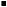             алдағы жылға, жаңадан құрылғандар немесе қызметін бастағандар үшін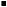             қосымша      мың дана      Басшы             _______________________________      _____________________                        (Т.А.Ә. ол болған жағдайда)                   (қолы)      Бас бухгалтер       _______________________________      _____________________      (ол болған жағдайда)      (Т.А.Ә. ол болған жағдайда)            (қолы)            М.О. (ол болған жағдайда)      ___________________________________      (мемлекеттік кірістер органының атауы)      ___________________________________      (мемлекеттік кірістер органы басшысының

Т.А.Ә. (ол болған жағдайда))      ____________________________________      алушының атауы, ЖСН/БСН 

Қазақстан Республикасының аумағына импортталатын алкоголь өнімдеріне есепке алу-бақылау 

маркаларын немесе темекі бұйымдарына акциздік маркалар дайындауға өтінім      өтінімнің түрі: 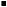             алдағы жылға, жаңадан құрылғандар немесе қызметін бастағандар үшін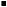             қосымша      мың дана      Басшы             _______________________________      _____________________                        (Т.А.Ә. (ол болған жағдайда))                   (қолы)      Бас бухгалтер       _______________________________      _____________________      (ол болған жағдайда)      (Т.А.Ә. (ол болған жағдайда))            (қолы)            М.О. (ол болған жағдайда) 

Қазақстан Республикасының аумағында өндірілетін алкоголь өнімдеріне есепке алу-бақылау маркаларын

немесе темекі бұйымдарына акциздік маркаларды дайындауға жиынтық өтінім      өтінімнің түрі: 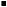             алдағы жылға, жаңадан құрылғандар немесе қызметін бастағандар үшін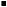             қосымша      мың дана      Қазақстан Республикасы Қаржы министрлігі       Мемлекеттік кірістер комитетінің       жауапты орындаушысы ________________________________________________                              (Т.А.Ә., (ол болған жағдайда) телефон нөмірі) 

Қазақстан Республикасының аумағына импортталатын алкоголь өнімдеріне есепке алу-бақылау 

маркаларын немесе темекі бұйымдарына акциздік маркаларды дайындауға жиынтық өтінім      өтінімнің түрі: 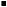             алдағы жылға, жаңадан құрылғандар немесе қызметін бастағандар үшін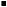             қосымша      мың дана      Қазақстан Республикасы Қаржы министрлігі       Мемлекеттік кірістер комитетінің       жауапты орындаушысы ________________________________________________                              (Т.А.Ә. (ол болған жағдайда), телефон нөмірі)      ____________________________________      (мемлекеттік кірістер органының атауы)      ____________________________________      (мемлекеттік кірістер органы басшысының

Т.А.Ә. (ол болған жағдайда))      ____________________________________      алушының атауы, ЖСН/БСН 

Есепке алу-бақылау маркаларына штрих-код жапсыру үшін өтініш                  өтінім түрі: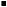                   таңбалау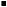                   қайта таңбалау      ________________________________________________________________________________      (алушының түрі: өндіруші, үшінші елдерден импорттаушы, Еуразиялық экономикалық       одаққа мүше мемлекеттердің аумақтарынан импорттаушы, алушының атауы, ЖСН/БСН, мекенжайы)      ________________________________________________________________________________                        (сатып алушының атауы, ЖСН/БСН)      _____________________________________________________________ дана санында есепке                                    (жазбаша)      алу-бақылау маркаларына штрих-код жапсыруды сұрайды.      Есепке алу-бақылау маркаларының көрсетілген саны мына тауарларды шығару үшін қажет:      Алкоголь өнімінің ДСН-коды (болған кезде):      ________________________________________________________________________________      (мыналарды көрсету қажет: өндірушілер үшін - құю күні, сәйкестік сертификаты;      импорттаушылар үшін - шарттың (келісімшарттың) нөмірі, шыққан елі, сәйкестік сертификаты)      Алкоголь өніміне ДСН-коды болмаған кезде:      ________________________________________________________________________________            (алкоголь өнімінің атауы, түрі, сыйымдылығы мен күштілігі)      өнім бірлігінің бағасы: _________________________________________________________ теңге      Есепке алу-бақылау маркаларын сатып алуға ақша ______________________________________                                                      (сомасы жазбаша)      Сомасында 20__ жылғы "__" __ № _________ төлем құжатымен ________банк шотына енгізілді      акцизді төлеу үшін ақша __________________________________________________________                                          (сомасы жазбаша)      сомасында 20 ___ жылғы "____" ____ ________ төлем құжатымен _______ банк шотына енгізілді      Басшы             _______________________________      _____________________                              (Т.А.Ә. (ол болған жағдайда))             (қолы)      Бас бухгалтер       _______________________________      _____________________      (ол болған жағдайда)      (Т.А.Ә. (ол болған жағдайда))            (қолы)      М.О. (ол болған жағдайда)      ____________________________________      (мемлекеттік кірістер органының атауы)      ____________________________________      (мемлекеттік кірістер органы басшысының      Т.А.Ә. (ол болған жағдайда))      ____________________________________      алушының атауы, ЖСН/БСН 

Есепке алу-бақылау маркаларын немесе акциздік маркаларды алуға өтініш      _____________________________________________________________________________                  (алушының атауы, ЖСН/БСН, мекенжайы)      "________" _______________________________________________________ дана cанында                                    (жазбаша)      есепке алу-бақылау маркаларын немесе акциздік маркаларды беруді сұрайды.      есепке алу-бақылау немесе акциздік маркаларын сатып алуға ақша      _________________________________________________________________ сомасында                                    (сомасы жазбаша)      20_____ жылғы "____" ___________ № __________________ төлем құжатымен      _________________________________________________________ банк шотына енгізілді      акциз ______________________________________________________________ сомасында                                    (сомасы жазбаша)      20_____ жылғы "____" _____________ № ________________ төлем құжатымен      __________________________________________________ _______ банк шотына енгізілді.      Акциздік және есепке алу-бақылау маркаларын алу, есепке алу, сақтау, беру және      Қазақстан Республикасына алкоголь өнімін импорттау кезінде есепке алу-бақылау      маркаларын нысаналы пайдалану туралы импорттаушылардың міндеттемесін, есебін ұсыну      қағидаларымен таныстым.      Басшы             _______________________________      _____________________                        (Т.А.Ә. (ол болған жағдайда))                   (қолы)      Бас бухгалтер       _______________________________      _____________________      (ол болған жағдайда)      (Т.А.Ә. (ол болған жағдайда))            (қолы)      М.О. (ол болған жағдайда)      _____________________________________      (мемлекеттік кірістер органының атауы)      ___________________________________________________      (мемлекеттік кірістер органы басшысының Т.А.Ә. (ол болған      жағдайда))      ___________________________________________________      алушының атауы, ЖСН/БСН 

Қазақстан Республикасына алкоголь өнімін импорттау кезінде есепке алу-бақылау 

маркаларын нысаналы пайдалану туралы импорттаушылардың есебі      _____________________________________________________________________________      (алкоголь өнімін әкелуді (импортын) жүзеге асыратын алушының атауы, ЖСН/БСН       және орналасқан орны)      Қазақстан Республикасына алкоголь өнімін импорттау кезінде есепке алу-бақылау      маркаларын нысаналы пайдалану туралы есепті қабылдауды сұрайды       Барлығы _________________________________ дана есепке алу-бақылау маркалары берілген,      оның ішінде:      ___________ дана таңбалау үшін пайдаланылды;      ___________ дана қайтарылды;      ___________ дана қалды.      Есепке қосымша ____________________ парақта.      Басшы             _______________________________      _____________________                        (Т.А.Ә. (ол болған жағдайда))                   (қолы)      Бас бухгалтер       _______________________________      _____________________      (ол болған жағдайда)      (Т.А.Ә. (ол болған жағдайда))            (қолы)      * Нөмірлер диапазоны - бірінші және соңғы нөмірлерімен кезектілікпен ұсынылған бір сериядағы есепке алу-бақылау маркаларының кезекті нөмірлерінің жиынтығы 

Қазақстан Республикасына алкоголь өнімін импорттау кезінде есепке алу-бақылау 

маркаларын нысаналы пайдалану туралы импорттаушылардың есебін тіркеуді есепке 

алу журналы 

Жеткізушіден есепке алу-бақылау маркаларын немесе акциздік маркаларды алуды есепке алу журналы 

Алушыларға есепке алу-бақылау маркаларды беруді есепке алу журналы 

Алушыларға акциздік маркаларды беруді есепке алу

журналы 

Есепке алу-бақылау маркаларын немесе акциздік маркаларды

қабылдап алу-беру актісі      20___ ж. "____" ___________      _____________________________________________________________________________                  (мемлекеттік кірістер органының атауы, мекенжайы, ЖСН/БСН)      _____________________________________________________________________________                              (лауазымы, Т.А.Ә. (ол болған жағдайда))      құрамындағы Комиссия атынан қабылдайды, ал есепке алу-бақылау маркаларын немесе      акциздік маркаларды алушы       ______________________________________________________________________ атынан                  (алушының атауы, ЖСН/БСН, мекенжайы)      _____________________________________________________________________________                  (алушының, не уәкілетті адамның Т.А.Ә. (ол болған жағдайда))      _________________________________________________________________________ данада                                          (жазбаша)      есепке алу-бақылау маркаларын немесе акциздік маркаларды өткізеді, соның ішінде:      _____________________________________________________________________________                  (есепке алу-бақылау маркаларының түрлері, сериялары мен нөмірлер                        диапазондары немесе акциздік таңбалардың түрі)      1. Жоғарыда көрсетілген есепке алу-бақылау маркалары немесе акциздік маркалар      _____________________________________________________________________________      себептері бойынша қайтарылады.      М.О. (ол болған жағдайда)                        М.О. (ол болған жағдайда) 

Есепке алу-бақылау маркаларын немесе акциздік маркаларды жою актісі      "Акциздік және есепке алу-бақылау маркаларын алу, есепке алу, сақтау, беру және      импорттаушылардың Қазақстан Республикасына алкоголь өнімін импорттау кезінде есепке      алу-бақылау маркаларын нысаналы пайдалану туралы міндеттемесін, есебін ұсыну      қағидаларын, сондай-ақ осындай міндеттемені есепке алу мен қамтамасыз ету мөлшерін бекіту      туралы" Қазақстан Республикасы Қаржы министрінің 2017 жылғы 6 ақпандағы № 80      бұйрығына сәйкес біз, _____________________________________________________________      ________________________________________________________________________________      құрамдағы комиссия      ________________________________________________________________________________      данада есепке алу-бақылау маркаларын немесе акциздік маркаларды есептен шығаруды және      өртеу жолымен жоюды жүргіздік, оның ішінде:      ________________________________________________________________________________            (есепке алу-бақылау маркаларының түрлері, сериялары және нөмірлерінің                        диапазондары, акциздік маркалардың түрлері)      Мына құрамдағы Комиссия:       _____________________________________________________________________________      (комиссия мүшелерінің, материалдық-жауапты тұлғаның және алушының Т.А.Ә.                              (ол болған жағдайда), лауазымы, қолы):      М.О. (ол болған жағдайда) 

Облыстар, Астана және Алматы қалалары бойынша мемлекеттік кірістер департаменттері қимасында 

берілген есепке алу-бақылау таңбалары мен акциздік таңбалар туралы

есеп      дана       Басшы _____________________________________________________________                              (Т.А.Ә. (ол болған жағдайда), қолы)      Бас бухгалтер _______________________________________________________      (болған жағдайда)            (Т.А.Ә. (ол болған жағдайда), қолы)      М.О. (болған жағдайда) 

Алушылар алған есепке алу-бақылау маркаларын немесе акциздік маркаларды пайдалану 

туралы есеп

20____ жылдың _______________ бойынша

(ай)      дана       Басшы _____________________________________________________________                              (Т.А.Ә.(ол болған жағдайда), қолы)      Бас бухгалтер _______________________________________________________      (болған жағдайда)            (Т.А.Ә.(ол болған жағдайда), қолы)      М.О. (болған жағдайда) 

Импорттаушылардың Қазақстан Республикасына алкоголь өнімдерін импорттау 

кезінде есепке алу-бақылау маракаларын нысаналы пайдалану туралы міндеттемесін

есепке алу қағидалары 

1-тарау. Жалпы ережелер

      1. Осы импорттаушылардың Қазақстан Республикасына алкоголь өнімін импорттау кезінде есепке алу-бақылау маркаларын нысаналы пайдалану туралы міндеттемесін есепке алу қағидалары (бұдан әрі – Қағида) импорттаушылардың мемлекеттік кірістер органдарында есепке алу-бақылау маркаларын нысаналы пайдалану туралы міндеттемесін қамтамасыз ету тәсілдері мен есепке алу тәртібін айқындайды.

      2. Қазақстан Республикасына алкоголь өнімдерін импорттау кезінде есепке алу-бақылау маркаларын нысаналы пайдалану туралы міндеттемесін (бұдан әрі – Міндеттеме) төлеуді қамтамасыз етуді тіркеуді облыстар, Астана және Алматы қалалары бойынша мемлекеттік кірістер департаменттері (бұдан әрі - Департамент) жүзеге асырады. 

3-тарау. Міндеттемені есепке алу тәртібі

      3. Міндеттемені төлеу импорттаушының мынадай тәсілдерді:      ақшалай;      банктік кепілдік;      кепілгерлік;      мүлік кепілін таңдауы бойынша қамтамасыз етіледі.      Міндеттемені төлеуді қамтамасыз ету бір мезгілде бірнеше тәсілдермен жүзеге асырылады.

      4. Міндеттемені қамтамасыз етуді тіркеу, осы Қағидаға 1-қосымшаға сәйкес нысан бойынша Карточкаларды (бұдан әрі - Карточка) ресімдеу арқылы жүзеге асырылады.

      5. Есепке алу мақсатында Департаментпен Карточка ресімделеді және Міндеттемені қамтамасыз етуді қабылдағанын растайтын құжат болып табылады.

      6. Департаментте Міндеттемені қамтамасыз етуді тіркеген күннен кейінгі 2 (екі) жұмыс күнінен кешіктірмей, импорттаушыға Карточканы тіркегені немесе бас тартқаны туралы, бас тарту себебін көрсетіп, хабарлама жіберіледі.

      7. Карточканы тіркеу нөмірі мынадай құрылымнан тұрады:      00000/ККААЖЖ/ННННН, мұнда:      00000 - Карточканы тіркеген мемлекеттік кірістер органының коды;      КК - тіркеу күні;      MM - тіркеу айы;      ЖЖ - тіркеу жылының соңғы сандары;      ННННН - Карточканың реттік нөмірі.      Карточканың реттік нөмірлерін нөмірлеу бірден басталады. Карточканың реттік нөмірлерін нөмірлеу басы, әрбір келесі жылдың 1 қаңтарынан басталады.

      8. Импорттаушының өтініші бойынша Карточкаға қосымша қалыптастырылады, сондай-ақ мыналардай жағдайларда тізілімдерде тиісті өзгерістер көрсетіледі:      импорттауды жүргізу мерзімін ұзартуға байланысты Міндеттемені төлеуді қамтамасыз етудің қолданыс мерзімін ұзарту;      банктік кепіл, мүлік кепілдігі шарты, кепілгерлік шартының қолданыс мерзімін ұзарту;      Міндеттемені төлеуді қамтамасыз етуді ұсынған заңды тұлға немесе кепілгер болып табылатын заңды тұлғаны қайта ұйымдастыру.       Карточкаға қосымша осы Қағидаға 2-қосымшаға сәйкес нысан бойынша ресімделеді.

      9. Міндеттемені қамтамасыз етуді импорттаушыға қайтаруды Департамент Міндеттемені орындалу шартымен 10 (он) жұмыс күні ішінде және келесі негіздерде: 

      1) егер Міндеттемені қамтамасыз ету ақшалай жүзеге асырылса Департаменттің ақша құралдарын қайтаруға арналған төлем тапсырмасы негіз болып табылғанда;

      2) егер Міндеттемені қамтамасыз ету банк кепілдігімен жүзеге асырылса Департаменттің импорттаушының міндеттемені орындау туралы оның күшін жою үшін банктік кепілдеменің түпнұсқасын қоса берілген хаты негіз болып табылғанда; 

      3) егер Міндеттемені қамтамасыз ету кепілгерлікті ұсынумен жүзеге асырылса оны орындау үшін кепілгерлік шарты ұсынылған, импорттаушы Міндеттемені орындаған жағдайда, Департаменттің кепілгерлік шарты қолданысының тоқтатылуы туралы хаты негіз болып табылғанда; 

      4) егер Міндеттемені қамтамасыз ету мүлікті кепілге қою шарттын ұсынумен жүзеге асырылса оны орындау үшін мүлікті кепілге қою шарты ұсынылған, импорттаушы Міндеттемені орындаған жағдайда, Департаменттің мүлік кепіл шарты қолданысының тоқтатылуы туралы хаты негіз болып табылғанда жүзеге асырады.

      10. Тиісті Департаменттің ақшаны уақытша орналастыру шотына енгізілген ақшаны қайтару (есепке жатқызу) 2008 жылғы 10 желтоқсандағы "Салық және бюджетке төленетін басқа да міндетті төлемдер туралы" (Салық кодексінің) Қазақстан Республикасы кодексінің 653-бабының 5-8-тармағына сәйкес Қазақстан Республикасына алкоголь өнімін импорттау кезінде есепке алу-бақылау таңбаларын нысаналы пайдалану туралы импортшылар есебін ұсынғаннан кейін 10 (он) жұмыс күні ішінде импортшының жазбаша өтініші бойынша жүзеге асырылады.

      11. Тиісті Департаменттің уақытша ақша орналастыру шотынан қамтамасыз ету сомасын қайтару туралы өтінішті импорттаушы Карточканы ресімдеген Департаментке 1994 жылғы 27 желтоқсандағы Қазақстан Республикасы Азаматтық кодексінің (бұдан әрі - Азаматтық кодекс) 178-бабына сәйкес Міндеттеме орындалғаннан кейін, бірақ Міндеттеме орындалғаннан кейінгі күннен бастап үш жылдан кешіктірмей береді.

      12. Міндеттеменің орындалуы шартында импорттаушының өтініші бойынша тиісті Департаменттің шотынан қамтамасыз ету сомасы келесі Міндеттемені қамтамасыз ету ретінде төлем есебіне есепке жатқызылады.

      13. Импорттаушының тиісті Департаменттің уақытша ақша орналастыру шотынан қамтамасыз ету сомасын қайтаруға немесе осындай соманы басқа Міндеттемелер бойынша есепке жатқызуға өтініші болмаған жағдайда, Департамент тиісті Департаменттің уақытша ақша орналастыру шотынан қамтамасыз ету сомасын бір мезгілде мынадай шарттар сақталған:      импорттаушы Міндеттемені орындаған;      Азаматтық кодекстің 178-бабында белгіленген талап ету мерзімі аяқтаған кезде бюджетке аударады.

      14. Импорттаушыға тиісті Департаменттің уақытша ақша орналастыру шотынан Міндеттеменің орындалуын қамтамасыз ету сомасын қайтару үшін Департамент екі данада аумақтық казынашылық органдарына:      осы Қағидадаларға 3-қосымшаға сәйкес нысан бойынша төлем тапсырмаларының тізілімін;      "Қазақстан Республикасы аумағында қолма-қол ақшасыз төлемдерді және (немесе) ақша аударымдарын жүзеге асыру қағидаларын бекіту туралы" Қазақстан Республикасының Ұлттық Банкі Басқармасының 2016 жылғы 31 тамыздағы № 208 қаулысымен бекітілген, Нормативтік құқықтық актілерді мемлекеттік тіркеу тізілімінде № 14419 болып тіркелген, Қазақстан Республикасының аумағында қолма-қол ақшасыз төлемдерді және (немесе) ақша аударымдарын жүзеге асыру Қағидаларға 1-қосымшаға сәйкес нысан бойынша төлем тапсырмасын ұсынады.       Төлем тапсырмасы осы Қағидаларға 4-қосымшаға сәйкес нысан бойынша Міндеттемені қамтамасыз ету сомасын қайтаруға төлем тапсырмаларын тіркеу журналында тіркеледі.

      15. Импорттаушы уақытша ақша орналастыру шотына ақша салумен қамтамасыз етілген Міндеттемені кезде Карточканы тіркеген Департамент 5 (бес) жұмыс күнінен кешіктірмей ақшаны уақытша ақша орналастыру шотынан мемлекеттік бюджет кірісіне аударады. 

3-тарау. Мемлекеттік кірістер органының уақытша ақша орналастыру шотына салынған ақшаны есепке алу тәртібі

      16. Импортшы тиісті Департаменттің уақытша ақша орналастыру шотына Міндеттемені төлеуді қамтамасыз ету сомасын салады.

      17. Лауазымды тұлға тиісті Департаменттің ақшаны уақытша орналастыру шотына импорттаушы енгізген ақша бойынша Міндеттемелерді орындауды есепке алуды және бақылауды жүзеге асырады. Импорттаушы енгізген ақшаны есепке алу үшін Департамент Міндеттемелерді қамтамасыз ету сомасын есепке алу бойынша жеке карточкасын осы Қағидаға 5-қосымшаға сәйкес нысанда(бұдан әрі – Дербес карточка) жүргізеді.

      18. Дербес карточка:      тиісті Департаменттің уақытша ақша орналастыру шотына енгізілген ақшаларды есепке алуға;      тиісті Департаменттің уақытша ақша орналастыру шотынан Міндеттемелерді қамтамасыз етудің аударылған сомасын орындалмаған Міндеттемелер бойынша бюджетке уақытылы аударуға;      тиісті Департаменттің уақытша ақша орналастыру шотынан талап қою мерзімінің өтуі бойынша бюджетке Міндеттемелерді қамтамасыз ету сомасын аударуға;      тиісті Департаменттің уақытша ақша орналастыру шотына енгізілген ақшаны орындалған Міндеттемелер бойынша немесе басқа Міндеттеме есебіне импорттаушының банк шотына қайтаруға (есепке жатқызуға) арналған.

      19. Қамтамасыз ету сомасы бойынша Дербес карточка қабылданған Міндеттеме негізінде тиісті Департаменттің уақытша ақша орналастыру шотына енгізілген соманы есепке алу үшін әрбір импорттаушыға жеке ашылады.

      20. Тиісті Департаменттің уақытша ақша орналастыру шоты бойынша Міндеттеменің орындалуын қамтамасыз ету есебі қағаз тасымалдағышында және (немесе) ақпараттық жүйеде жүргізіледі.

      21. Департамент осы Қағидаға 6-қосымшаға сәйкес нысан бойынша төлем құжаттарының тізілімін жүргізеді, онда импорттаушы тиісті Департаменттің уақытша ақша орналастыру шотына енгізген ақша бойынша Міндеттемелер сомасы көрсетіледі.

      22. Импорттаушының тиісті Департаменттің уақытша ақша орналастыру шотына ақша енгізуі Дербес карточканы ашу үшін негіз болып табылады.

      23. Қамтамасыз ету сомасы бойынша Дербес карточка әр күнтізбелік жылға ашылады. Қалдық келесі жылға көшіріледі.      Импорттаушыларға қамтамасыз ету сомалары бойынша Дербес карточка ашқан кезде міндетті тәртіпте мынадай деректемелер көрсетіледі:      импорттаушының толық атауы;      импорттаушының БСН;      заңды мекенжайы;      сомасы. 

4-тарау. Банктік кепілдікті есепке алу тәртібі

      24. Импорттаушы Департаментке банктік кепілдік ұсынады.

      25. Департамент импорттаушы ұсынған банктік кепілдіктің мазмұнына және/немесе түпнұсқалығына қатысты күдік туындаған осындай кезде кепілді берген банктен жазбаша нысанда растауын сұратады.

      26. Ұсынылған банктік кепілдік негізінде Карточканы, сондай-ақ Міндеттемелерді қамтамасыз ету сомасын есепке алу мақсатында Карточкада көрсетілген мәліметтерді тіркеген Департамент, осы Қағидаға 7-қосымшаға сәйкес нысан бойынша банктік кепілділігінің тізілімі бойынша қалыптастыруды жүзеге асырады.

      27. Банктік кепілдікпен қамтамасыз етілген Міндеттемелерді орындаған Импорттаушы, ол туралы банкке хабарлайды.

      28. Импорттаушы Міндеттемені орындамаған жағдайда Департамент банктік кепілдікте қарастырылған міндеттемені орындау мерзімі аяқталғаннан кейін бес жұмыс күн ішінде банкке тиесілі Міндеттемелердің сомасын төлеу туралы талапты жолдайды.

      29. Департаменттің банкке жолданған тиесілі Міндеттемелерді қамтамасыз ету сомасын төлеу туралы талабында:      импорттаушының атауы;      импорттаушының БСН;      Міндеттемені қамтамасыз ету сомасын есептеуге жататын бюджеттік жіктеу коды;      мемлекеттік кірістер органы-бенефициар және қазынашылық органының деректемелері;      импорттаушының Міндеттемелерін орындамауына байланысты төлеуге жататын Міндеттемелер сомасы;      импорттаушының Міндеттемелерін орындамауына байланысты төлеуге жататын Міндеттеме сомасын төлеу мерзімі қамтылады. 

5-тарау. Кепілгерлік шартын есепке алу тәртібі

      30. Импорттаушы Департаментке кепілгерлік шартын ұсынады.

      31. Департамент Міндеттемелерді төлеуін қамтамасыз ету ретінде Қазақстан Республикасының Азаматтық кодексіне сәйкес ресімделген кепілгерлік шартын қабылдайды.

      32. Департамент төлеуші ұсынған кепілгерлік шартының түпнұсқалығына және/немесе мазмұнына қатысты күдік туындаған кезде, кепілгерден жазбаша нысанда растауды сұратады.

      33. Ұсынылған кепілгерлік шарт негізінде Міндеттемені төлеуді кепілгер мынадай тәсілдермен қамтамасыз етеді:      ақшаны уақытша орналастыру шотына қамтамасыз ету сомасын енгізу;      банк кепілдігі;      мүлік кепілі;

      34. Ұсынылған кепілгерлік шарт негізінде Карточканы сондай-ақ Міндеттемелерді қамтамасыз ету сомасын есепке алу мақсатында Карточкада көрсетілген мәліметтерді тіркеген Департамент, осы Қағидаға 8-қосымшаға сәйкес нысан бойынша Кепілгерлік шарттарының тізілімі бойынша қалыптастыруды жүзеге асырады.

      35. Кепілгерлік шартпен қамтамасыз етiлген, Мiндеттеменi орындаған импорттаушы, бұл туралы кепілгерге хабарлайды.

      36. Импорттаушы Міндеттемелерді орындамаған жағдайда, Департамент кепілгерлікте көзделген Міндеттемелерді орындау мерзімі аяқталғаннан кейін 5 (бес) жұмыс күні ішінде тиесілі Міндеттемелер сомасын төлеу туралы талапты кепіл берушіге жолдайды.

      37. Департаменттің кепіл берушіге жолданған тиесілі міндеттемелер сомасын төлеу туралы талабында:      импорттаушының атауы;      импорттаушының БСН;      Міндеттемені қамтамасыз ету сомасын есептеуге жататын бюджеттік жіктеу коды;      мемлекеттік кірістер органы-бенефициар және қазынашылық органының деректемелері;      импорттаушының Міндеттемелерін орындамауына байланысты төлеуге жататын Міндеттемелер сомасы;      импорттаушының Міндеттемелерін орындамауына байланысты төлеуге жататын Міндеттеме сомасын төлеу мерзімі қамтылады. 

6-тарау. Мүлік кепілін есепке алу тәртібі

      38. Импорттаушы Департаментке мүлік кепіл шартын ұсынады.

      39. Департамент Міндеттемені қамтамасыз ету ретінде Қазақстан Республикасының Азаматтық кодексіне сәйкес ресімделген кепіл, сондай-ақ бағалаушының мүлік кепілінің нарықтық құнын бағалау туралы есебі негізінде мүлік кепілін қабылдайды.

      40. Департамент төлеуші ұсынған мүлік кепіл шартының мазмұны және/немесе түпнұсқалығына қатысты күдік туындаған кезде кепіл берушіден жазбаша нысанда растауын сұратады.

      41. Ұсынылған мүлік кепіл шарты негізінде Карточканы тіркеген, сондай-ақ Міндеттемелерді қамтамасыз ету сомасын есепке алу мақсатында Карточкада көрсетілген мәліметтерді Департамент осы Қағидаға 9-қосымшаға сәйкес нысанда мүлік кепіл шарттарының тізілімі бойынша қалыптастыруды жүзеге асырады.

      42. Мүлік кепіл келісім-шартымен қамтамасыз етілген Міндеттемелерді орындаған импорттаушы, ол туралы кепіл берушіге хабарлайды.

      43. Импорттаушы Міндеттемені орындамаған жағдайда Департамент мүлік кепіл шартында көзделген Міндеттемені орындау мерзімі аяқталғаннан кейін 5 (бес) жұмыс күн ішінде тиесілі Міндеттемелер сомасын төлеу туралы талапты кепіл берушіге жолдайды.

      44. Департаменттің Кепіл берушіге жолданған Міндеттемелер сомасын төлеу туралы талабында:      импорттаушының атауы;      импорттаушының БСН;      Міндеттемені қамтамасыз ету сомасын есептеуге жататын бюджеттік жіктеу коды;      мемлекеттік кірістер органы-бенефициар және қазынашылық органының деректемелері;      импорттаушының Міндеттемелерін орындамауына байланысты төлеуге жататын Міндеттемелер сомасы;      импорттаушының міндеттемелерін орындамауына байланысты төлеуге жататын Міндеттеме сомасын төлеу мерзімі қамтылады. 

Карточка №________________      1. Импорттаушы _______________________________________________________________                              (заңды тұлғаның атауы, заңды мекен-жайы, БСН)       2. ___________________________________________________________________________      (алкоголь өнімін импорттау кезінде есепке алу-бақылау маркаларын нысаналы пайдалану                        туралы міндеттемені орындау мерзімі)      3.____________________________________________________________________________      (алкоголь өнімін импорттау кезінде есепке алу-бақылау маркаларын нысаналы пайдалану            туралы импорттаушылардың міндеттемелерін қамтамасыз ету тәсілдері)      4.____________________________________________________________________________      (төлем тапсырмасының, банк кепілдігінің, мүлік кепілі шартының, кепілгерлік шартының                                    нөмірі мен берілген күні)      5.____________________________________________________________________________      (алкоголь өнімін импорттау кезінде есепке алу-бақылау маркаларын нысаналы пайдалану            туралы міндеттемелерін қамтамасыз ету төленімің қамтамасыз ету сомасы)      6.____________________________________________________________________________                        (инвойстың, сыртқы сауда шартының нөмiрі мен күні)      7._________________________________________,__________________________________      (алкоголь өнімін импорттау кезінде есепке алу-бақылау маркаларын нысаналы пайдалану      туралы міндеттемелерін қамтамасыз етуге кепілдік беруші болып табылатын тұлға туралы                              ақпарат (банк, кепілгер, кепіл беруші))      8.____________________________________________________________________________      (кепіл беруші таңдаған, алкоголь өнімін импорттау кезінде есепке алу-бақылау маркаларын            нысаналы пайдалану туралы міндеттемелерін қамтамасыз ету тәсілдері)      9.____________________________________________________________________________      (кепіл беруші ұсынған төлем тапсырмасының, банк кепілдігінің, мүлік кепілі шартының,                        кепілгерлік шартының нөмірі мен берілген күні)      10. __________________________________________________________________________      (банк кепілдігінің, мүлік кепілі шартының, кепілгерлік шартының қолданылу мерзімі)      11.___________________________________________________________________________      (оны қолданған кезде, алкоголь өнімін импорттау кезінде есепке алу-бақылау маркаларын      нысаналы пайдалану туралы міндеттемелерін төлеуді қамтамасыз етуді растау нөмірі)      12.___________________________________________________________________________      (мемлекеттік кірістер органының лауазымды тұлғасының Т.А.Ә.(ол болған жағдайда) )                                                      ________________________________                                                            (қолы, күні, айы және жылы) 

Карточкаға қосымша №________________      1. Импорттаушы _______________________________________________________________                              (заңды тұлғаның атауы, заңды мекен-жайы, БСН)       2. ___________________________________________________________________________      (алкоголь өнімін импорттау кезінде есепке алу-бақылау маркаларын нысаналы пайдалану                              туралы міндеттемені орындау мерзімі)      3.____________________________________________________________________________      (алкоголь өнімін импорттау кезінде есепке алу-бақылау маркаларын нысаналы пайдалану            туралы импорттаушылардың міндеттемелерін қамтамасыз ету тәсілдері)      4.____________________________________________________________________________      (төлем тапсырмасының, банк кепілдігінің, мүлік кепіл шартының, кепілгерлік шартының                              нөмірі мен берілген күні)      5.____________________________________________________________________________      (алкоголь өнімін импорттау кезінде есепке алу-бақылау маркаларын нысаналы пайдалану            туралы міндеттемелерін қамтамасыз етуді төленуді қамтамасыз ету сомасы)      6.____________________________________________________________________________                  (инвойстың, сыртқы сауда шартының нөмiрі нөмiрі мен күні)      7._________________________________________,__________________________________      (алкоголь өнімін импорттау кезінде есепке алу-бақылау маркаларын нысаналы пайдалану      туралы міндеттемелерін қамтамасыз етуге кепілдік беруші болып табылатын тұлға туралы                              ақпарат (банк, кепілгер, кепіл беруші))      8.____________________________________________________________________________      (кепіл беруші таңдаған, алкоголь өнімін импорттау кезінде есепке алу-бақылау маркаларын            нысаналы пайдалану туралы міндеттемелерін қамтамасыз ету тәсілдері)      9.____________________________________________________________________________      (кепіл беруші ұсынған төлем тапсырмасының, банк кепілдігінің, мүлік кепілі шартының,                  кепілгерлік шартының нөмірі мен берілген күні)       10. __________________________________________________________________________      (банк кепілдігінің, мүлік кепіл шартының, кепілгерлік шартының қолданылу мерзімі)       11.___________________________________________________________________________      (оны қолданған кезде, алкоголь өнімін импорттау кезінде есепке алу-бақылау маркаларын      нысаналы пайдалану туралы міндеттемелерін төлеуді қамтамасыз етуді растау нөмірі)      12.___________________________________________________________________________            (мемлекеттік кірістер органының лауазымды тұлғасының Т.А.Ә.(ол болған жағдайда))                                                      ________________________________                                                      (қолы, күні, айы және жылы) 

Төлем тапсырмаларының тізілімі                  _________________________________________________________                        (мемлекеттік кірістер органдарының атауы)                  _________________________________________________________                        (аумақтық қазынашылық органының атауы)                        __________________________________________                              (тізілім ұсынылған күн)       Мемлекеттік кірістер органдарының басшысы _______________________________                                                (Т.А.Ә. (ол болған жағдайда), қолы)      Мемлекеттік кірістер органдарының      жауапты орындаушысы       ________________________________________________                                    (Т.А.Ә. (ол болған жағдайда), қолы)      М.О.      * бұл жолдарды аумақтық қазынашылық органының жауапты орындаушысы толтырады      "Бекітемін"      Мемлекеттік кірістер органдарының басшысы      ________________________________________      (қолы, Т.А.Ә. (ол болған жағдайда))      20 _____ ж. ______ _______________ 

Міндеттемені қамтамасыз ету сомасын қайтаруға төлем тапсырмаларын тіркеу журналы       кестенің жалғасы 

Қамтамасыз ету сомасын есепке алу бойынша дербес карточка      Импорттаушының атауы      ________________________________________________________________________________      Импорттаушының БСН      ________________________________________________________________________________      Мекен-жай______________________________________________________________________ 

Мемлекеттік кірістер органының уақытша ақша орналастыру шотына

енгізілгені туралы төлем құжаттарының

тізілімі 

Банк кепілдігінің тізілімі 

Кепілгерлік шарттарының тізілімі       кесте жалғасы 

Мүлік кепілі шарттарының тізілімі      кесте жалғасы 

Импорттаушылардың Қазақстан Республикасына алкоголь өнімдерін импорттау кезінде есепке алу-бақылау таңбаларын нысаналы пайдалану туралы міндеттемесін қамтамасыз ету мөлшері      Импорттаушылардың Қазақстан Республикасына алкоголь өнімдерін импорттау кезінде есепке алу-бақылау таңбаларын нысаналы пайдалану туралы міндеттемесін қамтамасыз ету сомасының мөлшері 1литр алкоголь өнімі үшін республикалық бюджет туралы заңда белгіленген және тиісті қаржы жылының 1 қаңтарында қолданыста болатын бір айлық есептік көрсеткіштің мынадай мөлшерінде белгіленеді:
					© 2012. Қазақстан Республикасы Әділет министрлігінің «Қазақстан Республикасының Заңнама және құқықтық ақпарат институты» ШЖҚ РМК
				      Қазақстан Республикасы

Қаржы МинистріБ. Сұлтанов

Қазақстан Республикасы

Қаржы министрінің

2017 жылғы 6 ақпандағы

№ 80 бұйрығына

1-қосымша

Акциздік және есепке

алу-бақылау маркаларын алу,

есепке алу, сақтау, беру

және импорттаушылардың

Қазақстан Республикасына

алкоголь өнімін импорттау

кезінде есепке алу-бақылау

маркаларын нысаналы

пайдалану туралы

міндеттемесін, есебін ұсыну

қағидаларына

1-қосымшаНысан

Акциздік және есепке

алу-бақылау маркаларын алу,

есепке алу, сақтау, беру

және импорттаушылардың

Қазақстан Республикасына

алкоголь өнімін импорттау

кезінде есепке алу-бақылау

маркаларын нысаналы

пайдалану туралы

міндеттемесін, есебін ұсыну

қағидаларына

2-қосымшаНысанқаңтарақпаннаурызсәуірмамырмаусымшілдетамызқыркүйекқазанқарашажелтоқсанжылына барлығыЕскертпе (Қазақстан Республикасының аумағында өндірілетін темекі бұйымдарына "парақтық" немесе "қиылған" акциздік таңбалардың түрін көрсету керек)1234567891011121314

Акциздік және есепке

алу-бақылау маркаларын алу,

есепке алу, сақтау, беру

және импорттаушылардың

Қазақстан Республикасына

алкоголь өнімін импорттау

кезінде есепке алу-бақылау

маркаларын нысаналы

пайдалану туралы

міндеттемесін, есебін ұсыну

қағидаларына

3-қосымшаНысанқаңтарақпаннаурызсәуірмамырмаусымшілдетамызқыркүйекқазанқарашажелтоқсанжылына барлығыЕскертпе (Қазақстан Республикасының аумағында өндірілетін темекі бұйымдарына "парақтық" немесе "қиылған" акциздік таңбалардың түрін көрсету керек)1234567891011121314

Акциздік және есепке

алу-бақылау маркаларын алу,

есепке алу, сақтау, беру

және импорттаушылардың

Қазақстан Республикасына

алкоголь өнімін импорттау

кезінде есепке алу-бақылау

маркаларын нысаналы

пайдалану туралы

міндеттемесін, есебін ұсыну

қағидаларына

4-қосымшаНысанАлушының атауыАлушының ЖСН/БСНТаңбалардың түрі (есепке алу-бақылау немесе акциздік таңбалар)қаңтарақпаннаурызсәуірмамырмаусымшілдетамызқыркүйекқазанқарашажелтоқсанЖиыны:Ескертпе (Қазақстан Республикасының аумағында өндірілетін темекі бұйымдарына "парақтық" немесе "қиылған" акциздік таңбалардың түрін көрсету керек)Департаментінің атауыДепартаментінің атауыДепартаментінің атауыДепартаментінің атауыДепартаментінің атауыДепартаментінің атауыДепартаментінің атауыДепартаментінің атауыДепартаментінің атауыДепартаментінің атауыДепартаментінің атауыДепартаментінің атауыДепартаментінің атауыДепартаментінің атауыДепартаментінің атауыДепартаментінің атауы1234567891011121314151617

Акциздік және есепке

алу-бақылау маркаларын алу,

есепке алу, сақтау, беру

және импорттаушылардың

Қазақстан Республикасына

алкоголь өнімін импорттау

кезінде есепке алу-бақылау

маркаларын нысаналы

пайдалану туралы

міндеттемесін, есебін ұсыну

қағидаларына

5-қосымшаНысан? Алушының атауыАлушының ЖСН/БСНТаңбалардың түрі (есепке алу-бақылау немесе акциздік таңбалар)қаңтарақпаннаурызсәуірмамырмаусымшілдетамызқыркүйекқазанқарашажелтоқсанЖиыны:Ескертпе (Қазақстан Республикасының аумағында өндірілетін темекі бұйымдарына "парақтық" немесе "қиылған" акциздік таңбалардың түрін көрсету керек)Департаментінің атауыДепартаментінің атауыДепартаментінің атауыДепартаментінің атауыДепартаментінің атауыДепартаментінің атауыДепартаментінің атауыДепартаментінің атауыДепартаментінің атауыДепартаментінің атауыДепартаментінің атауыДепартаментінің атауыДепартаментінің атауыДепартаментінің атауыДепартаментінің атауыДепартаментінің атауы1234567891011121314151617

Акциздік және есепке

алу-бақылау маркаларын алу,

есепке алу, сақтау, беру

және импорттаушылардың

Қазақстан Республикасына

алкоголь өнімін импорттау

кезінде есепке алу-бақылау

маркаларын нысаналы

пайдалану туралы

міндеттемесін, есебін ұсыну

қағидаларына

6-қосымшаНысан

Акциздік және есепке

алу-бақылау маркаларын алу,

есепке алу, сақтау, беру

және импорттаушылардың

Қазақстан Республикасына

алкоголь өнімін импорттау

кезінде есепке алу-бақылау

маркаларын нысаналы

пайдалану туралы

міндеттемесін, есебін ұсыну

қағидаларына

7-қосымшаНысан

Акциздік және есепке

алу-бақылау маркаларын алу,

есепке алу, сақтау, беру

және импорттаушылардың

Қазақстан Республикасына

алкоголь өнімін импорттау

кезінде есепке алу-бақылау

маркаларын нысаналы

пайдалану туралы

міндеттемесін, есебін ұсыну

қағидаларына

8-қосымшаНысанШтрих-код жапсыруға өтініштің нөміріШтрих-код жапсыруға өтініштің күніЕсепке алу-бақылау маркаларын алу туралы жүкқұжаттың нөміріЕсепке алу-бақылау маркаларын алу туралы жүкқұжаттың күніАлкоголь өнімінің түріЕсепке алу-бақылау маркаларына алкоголь өнімінің атауыАлкоголь өнімінің сыйымдылығыЕсепке алу-бақылау маркалары берілдіЕсепке алу-бақылау маркалары берілдіАлкоголь өнімін таңбалау үшін есепке алу-бақылау маркалары пайдаланылдыАлкоголь өнімін таңбалау үшін есепке алу-бақылау маркалары пайдаланылдыАлкоголь өнімін таңбалау үшін есепке алу-бақылау маркалары пайдаланылдыАлкоголь өнімін таңбалау үшін есепке алу-бақылау маркалары пайдаланылдыМемлекеттік кірістер органына бүлінген және (немесе) пайдаланылмаған есепке алу-бақылау маркалары қайтарылдыМемлекеттік кірістер органына бүлінген және (немесе) пайдаланылмаған есепке алу-бақылау маркалары қайтарылдыШтрих-код жапсыруға өтініштің нөміріШтрих-код жапсыруға өтініштің күніЕсепке алу-бақылау маркаларын алу туралы жүкқұжаттың нөміріЕсепке алу-бақылау маркаларын алу туралы жүкқұжаттың күніАлкоголь өнімінің түріЕсепке алу-бақылау маркаларына алкоголь өнімінің атауыАлкоголь өнімінің сыйымдылығысериясы және нөмірлер диапазоны *саны (дана)мемлекеттік кірістер органы растаған тауарлар әкелу және жанама салықтар төлеу туралы өтінішмемлекеттік кірістер органы растаған тауарлар әкелу және жанама салықтар төлеу туралы өтінішсериясы және нөмірлер диапазоны *саны (дана)сериясы және нөмірлер диапазоны *саны (дана)Штрих-код жапсыруға өтініштің нөміріШтрих-код жапсыруға өтініштің күніЕсепке алу-бақылау маркаларын алу туралы жүкқұжаттың нөміріЕсепке алу-бақылау маркаларын алу туралы жүкқұжаттың күніАлкоголь өнімінің түріЕсепке алу-бақылау маркаларына алкоголь өнімінің атауыАлкоголь өнімінің сыйымдылығысериясы және нөмірлер диапазоны *саны (дана)№күнісериясы және нөмірлер диапазоны *саны (дана)сериясы және нөмірлер диапазоны *саны (дана)

Акциздік және есепке

алу-бақылау маркаларын алу,

есепке алу, сақтау, беру

және импорттаушылардың

Қазақстан Республикасына

алкоголь өнімін импорттау

кезінде есепке алу-бақылау

маркаларын нысаналы

пайдалану туралы

міндеттемесін, есебін ұсыну

қағидаларына

9-қосымшаНысанр/с №Түскен күніАлушының ЖСН/БСНАлушының атауыЕсепті кезеңҚабылданған күніРасталған күніЕскертпе12345678

Акциздік және есепке

алу-бақылау маркаларын алу,

есепке алу, сақтау, беру

және импорттаушылардың

Қазақстан Республикасына

алкоголь өнімін импорттау

кезінде есепке алу-бақылау

маркаларын нысаналы

пайдалану туралы

міндеттемесін, есебін ұсыну

қағидаларына

10-қосымшаНысанЖеткізушіден есепке алу-бақылау маркаларын немесе акциздік маркаларды алу күніАлынған есепке алу-бақылау маркаларының немесе акциздік маркалардың саны (дана)Жеткізушіге қайтарылған есепке алу-бақылау маркаларының немесе акциздік маркалардың саны (дана)Жүкқұжаттың нөміріМемлекеттік кірістер органы материалдық-жауапты тұлғасының Т.А.Ә. (ол болған жағдайда)12345

Акциздік және есепке

алу-бақылау маркаларын алу,

есепке алу, сақтау, беру

және импорттаушылардың

Қазақстан Республикасына

алкоголь өнімін импорттау

кезінде есепке алу-бақылау

маркаларын нысаналы

пайдалану туралы

міндеттемесін, есебін ұсыну

қағидаларына

11-қосымшаНысанЕсепке алу-бақылау маркалары берілген күнБерілген есепке алу-бақылау маркаларының саны (дана)Жүкқұжаттың нөміріЕсепке алу-бақылау маркаларын алушының атауы немесе Т.А.Ә. (ол болған жағдайда), ЖСН/БСНЕсепке алу-бақылау таңбаларды алушының уәкілетті өкілінің Т.А.Ә. (ол болған жағдайда), құжаттарының деректері (жеке куәлігінің №-мен берілген күні, алуға сенімхат)Алушының немесе алушының уәкілетті тұлғасының қолы123456

Акциздік және есепке

алу-бақылау маркаларын алу,

есепке алу, сақтау, беру

және импорттаушылардың

Қазақстан Республикасына

алкоголь өнімін импорттау

кезінде есепке алу-бақылау

маркаларын нысаналы

пайдалану туралы

міндеттемесін, есебін ұсыну

қағидаларына

12-қосымшаНысанАкциздік маркаларды алған күнАлынған акциздік маркалардың саны (дана)Жүкқұжаттың нөміріАкциздік маркалардың берілген күніАкциздік маркаларды алушының атауы немесе Т.А.Ә. (ол болған жағдайда), ЖСН/БСНАкциздік маркаларды алушының уәкілетті өкілінің Т.А.Ә. (ол болған жағдайда), құжаттарының деректері (жеке куәлігінің №-мен берілген күні, алуға сенімхат)123456

Акциздік және есепке

алу-бақылау маркаларын алу,

есепке алу, сақтау, беру

және импорттаушылардың

Қазақстан Республикасына

алкоголь өнімін импорттау

кезінде есепке алу-бақылау

маркаларын нысаналы

пайдалану туралы

міндеттемесін, есебін ұсыну

қағидаларына

13-қосымшаНысанҚабылдадым: 

(комиссия мүшелерінің және материалдық-жауапты тұлғаның Т.А.Ә. (ол болған жағдайда), қолы):Өткіздім: (алушының, не уәкілетті адамның Т.А.Ә. (ол болған жағдайда), қолы):

Акциздік және есепке

алу-бақылау маркаларын алу,

есепке алу, сақтау, беру

және импорттаушылардың

Қазақстан Республикасына

алкоголь өнімін импорттау

кезінде есепке алу-бақылау

маркаларын нысаналы

пайдалану туралы

міндеттемесін, есебін ұсыну

қағидаларына

14-қосымшаНысан

Акциздік және есепке

алу-бақылау маркаларын алу,

есепке алу, сақтау, беру

және импорттаушылардың

Қазақстан Республикасына

алкоголь өнімін импорттау

кезінде есепке алу-бақылау

маркаларын нысаналы

пайдалану туралы

міндеттемесін, есебін ұсыну

қағидаларына

15-қосымшаНысанОблыстар, Астана және Алматы қалалары бойынша мемлекеттік кірістер департаменттеріЕсепке алу-бақылау маркалары немесе акциздік маркалар мәлімделдіЕсепке алу-бақылау маркалары немесе акциз маркалар үшін төлендіЕсепке алу-бақылау маркалары немесе акциз маркалар берілді1234

Акциздік және есепке

алу-бақылау маркаларын алу,

есепке алу, сақтау, беру

және импорттаушылардың

Қазақстан Республикасына

алкоголь өнімін импорттау

кезінде есепке алу-бақылау

маркаларын нысаналы

пайдалану туралы

міндеттемесін, есебін ұсыну

қағидаларына

16-қосымшаНысанАлушының атауы немесе Т.А.Ә. (ол болған жағдайда) , ЖСН/БСНЕсепті кезеңнің басына қалғаныЕсепке алу-бақылау немесе акциздік маркалар алындыЕсепке алу-бақылау немесе акциздік маркалар пайдаланылдыЕсепке алу-бақылау немесе акциздік маркалар бүліндіЕсепке алу- бақылау немесе акциздік маркалар мемлекеттік кірістер органдарына қайтарылдыЕсепке алу- бақылау немесе акциздік маркалар жоғалдыЕсепті кезеңнің соңына қалғаны12345678

Қазақстан Республикасы

Қаржы министрінің

2017 жылғы 6 ақпандағы

№ 80 бұйрығына

2-қосымша

Импорттаушылардың

Қазақстан Республикасына

алкоголь өнімдерін импорттау

кезінде есепке алу-бақылау

маркаларын нысаналы

пайдалану туралы міндеттемесін

есепке алу қағидаларына

1-қосымшаНысан

Импорттаушылардың

Қазақстан Республикасына

алкоголь өнімдерін импорттау

кезінде есепке алу-бақылау

маркаларын нысаналы

пайдалану туралы міндеттемесін

есепке алу қағидаларына

2-қосымшаНысан

Импорттаушылардың

Қазақстан Республикасына

алкоголь өнімдерін импорттау

кезінде есепке алу-бақылау

маркаларын нысаналы

пайдалану туралы міндеттемесін

есепке алу қағидаларына

3-қосымшаНысанр/с

№Төлем тапсырмасының күніТөлем тапсырмасының нөміріСомасыОрындалғаны/орындалмағаны туралы белгі*Ескертпе*123456

Импорттаушылардың

Қазақстан Республикасына

алкоголь өнімдерін импорттау

кезінде есепке алу-бақылау

маркаларын нысаналы

пайдалану туралы міндеттемесін

есепке алу қағидаларына

4-қосымшаНысанр/с

№Мемлекеттік кірістер органдарының атауыТөлем тапсырмасының көшірме жазбасының күніТөлем тапсырмасының нөміріҚайтару жүргізілетін алушының ЖСН/БСНҚайтару жүргізілетін алушының атауыАлушыға қайтаруға жататын сомаБюджетке аударуға жататын сома12345678Алушының банк деректемелерiАлушының банк деректемелерiАлушының банк деректемелерiДепартаментке ұсынылған күнiҚазынашылық органының орындаған күніБенифициар-банктiң атауы және банктiк сәйкестендiру коды (БСК)Жеке сәйкестендiру коды (ЖСК)ескертуДепартаментке ұсынылған күнiҚазынашылық органының орындаған күні910111213

Импорттаушылардың

Қазақстан Республикасына

алкоголь өнімдерін импорттау

кезінде есепке алу-бақылау

маркаларын нысаналы

пайдалану туралы міндеттемесін

есепке алу қағидаларына

5-қосымшаНысанр/с №Құжаттың нөмірі мен күніОперация басындағы сальдоКірісКірісКірісМіндеттерді орындау мерзімі (күні)ШығысШығысШығысШығысШығысШығысОперация соңындағы қалдықр/с №Құжаттың нөмірі мен күніОперация басындағы сальдоҚұжаттың күніҚұжаттың нөміріТөленуін қамтамасыз ету сомасыМіндеттерді орындау мерзімі (күні)Төлем құжатыТөлем құжатыАлушыға қайтарылған сомаБасқа міндеттеме есебінеБюджетке аударылдыБюджетке аударылдыОперация соңындағы қалдықр/с №Құжаттың нөмірі мен күніОперация басындағы сальдоҚұжаттың күніҚұжаттың нөміріТөленуін қамтамасыз ету сомасыМіндеттерді орындау мерзімі (күні)күнінөміріАлушыға қайтарылған сомаБасқа міндеттеме есебінеБСКАлушының орындалмаған міндеттемелері бойыншаОперация соңындағы қалдық1234567891011121314Жиыны:

Импорттаушылардың

Қазақстан Республикасына

алкоголь өнімдерін импорттау

кезінде есепке алу-бақылау

маркаларын нысаналы

пайдалану туралы міндеттемесін

есепке алу қағидаларына

6-қосымшаНысанр/с

№Алушының БСНАлушының атауы және оның деректемелеріМіндеттемені қамтамасыз ету сомасыТөлем тапсырмасының, түбіртектің, төлемді растайтын құжаттың нөмірі және күніҚамтамасыз етудің қолданыс мерзіміНақты орындау мерзіміАлушыға қайтару сомаМемлекеттік кірістер органының уақытша ақша орналастыру шотына енгізілген қамтамасыз ету бойынша өндіріп алу күніБюджетке аударылған сомаескерту1234567891011

Импорттаушылардың

Қазақстан Республикасына

алкоголь өнімдерін импорттау

кезінде есепке алу-бақылау

маркаларын нысаналы

пайдалану туралы міндеттемесін

есепке алу қағидаларына

7-қосымшаНысан№Алкоголь өнімін импорттау кезінде есепке алу-бақылау маркаларын нысаналы пайдалану туралы міндеттемені қамтамасыз ету карточкасының тіркеу нөміріИмпорттаушының деректемелерИмпорттаушының деректемелерБанк кепілдігінің деректемелерБанк кепілдігінің деректемелерБанк кепілдігінің деректемелерБанк кепілдігінің деректемелерМіндеттеменің орындау мерзіміМіндеттеменің іс жүзінде орындау мерзіміТөлемді қамтамасыз ету сомасын өндіріп алу мерзіміМіндеттемелерді өндіріп алу кезінде бюджетке төленуін қамтамасыз ету сомасыЕскертпе№Алкоголь өнімін импорттау кезінде есепке алу-бақылау маркаларын нысаналы пайдалану туралы міндеттемені қамтамасыз ету карточкасының тіркеу нөміріЗаңды тұлғаның атауыБСНБанкінің атауыБанк кепілдігінің нөмірі мен күніҚамтамасыз ету сомасыБанк кепілдігінің қолданылу мерзіміМіндеттеменің орындау мерзіміМіндеттеменің іс жүзінде орындау мерзіміТөлемді қамтамасыз ету сомасын өндіріп алу мерзіміМіндеттемелерді өндіріп алу кезінде бюджетке төленуін қамтамасыз ету сомасыЕскертпе12345678910111213

Импорттаушылардың

Қазақстан Республикасына

алкоголь өнімдерін импорттау

кезінде есепке алу-бақылау

маркаларын нысаналы

пайдалану туралы міндеттемесін

есепке алу қағидаларына

8-қосымшаНысанР/с №алкоголь өнімін импорттау кезінде есепке алу-бақылау маркаларын нысаналы пайдалану туралы міндеттемені қамтамасыз ету карточкасының тіркеу нөміріимпорттаушы деректемелеріимпорттаушы деректемелеріКепілгер деректемелерКепілгер деректемелерКепілгер деректемелерКепілгер деректемелерР/с №алкоголь өнімін импорттау кезінде есепке алу-бақылау маркаларын нысаналы пайдалану туралы міндеттемені қамтамасыз ету карточкасының тіркеу нөмірізаңды тұлғаның атауыБСНКепілгердің атауыКепілгерлік шартың нөмірімен күніміндеттемені қамтамасыз ету сомасыКепілгерлік шартың қолдану мерзімі12345678Кепілгер таңдаған міндеттеменің төленуін қамтамасыз ету тәсіл деректемелеріКепілгер таңдаған міндеттеменің төленуін қамтамасыз ету тәсіл деректемелеріКепілгер таңдаған міндеттеменің төленуін қамтамасыз ету тәсіл деректемелеріКепілгер таңдаған міндеттеменің төленуін қамтамасыз ету тәсіл деректемелеріМіндеттемені орындау мерзіміМіндеттемені іс жүзінде орындау мерзіміМіндеттеменің төленуін қамтамасыз ету сомасың өндіріп алу күніМіндеттемені өндіріп алған кезде бюджетке аударылған төленуін қамтамасыз ету сомасыЕскертпеМіндеттемелерді қамтамасыз етуді төленуін қамтамасыз ету тәсіліБанк кепілдігінің беруі, мүлікті кепілдіг шартының, төлем тапсырмасының нөмірі мен күніміндеттемелердің төленуін қамтамасыз ету сомасыБанк кепілдігінің, мүлік кепілі шартының қолданылу мерзіміМіндеттемені орындау мерзіміМіндеттемені іс жүзінде орындау мерзіміМіндеттеменің төленуін қамтамасыз ету сомасың өндіріп алу күніМіндеттемені өндіріп алған кезде бюджетке аударылған төленуін қамтамасыз ету сомасыЕскертпе91011121314151617

Импорттаушылардың

Қазақстан Республикасына

алкоголь өнімдерін импорттау

кезінде есепке алу-бақылау

маркаларын нысаналы

пайдалану туралы міндеттемесін

есепке алу қағидаларына

9-қосымшаНысанР/с №алкоголь өнімін импорттау кезінде есепке алу-бақылау маркаларын нысаналы пайдалану туралы міндеттемені қамтамасыз ету карточкасының тіркеу нөміріТөлеушінің деректемелерТөлеушінің деректемелерМүлік кепілі шартының деректемелерМүлік кепілі шартының деректемелерМүлік кепілі шартының деректемелерМүлік кепілі шартының деректемелерР/с №алкоголь өнімін импорттау кезінде есепке алу-бақылау маркаларын нысаналы пайдалану туралы міндеттемені қамтамасыз ету карточкасының тіркеу нөміріЗаңды тұлғаның атауыБСНКепіл берушінің атауыМүлік кепілі шартының нөмірі мен күніміндеттеменің төленуін қамтамасыз ету сомасыМүлік кепілі шартын қолдану мерзімі12345678Міндеттемені орындау мерзіміМіндеттемені іс жүзінде орындау мерзіміМіндеттемені төленуін қамтамасыз ету сомасың өндіріп алу күніМіндеттемені өндіріп алған кезде бюджетке аударылған кедендік баждардың, салықтардың төленуін қамтамасыз ету сомасыЕскертпе910111213

Қазақстан Республикасы

Қаржы Министрінің

2017 жылғы 6 ақпандағы

№ 80 бұйрығына

3-қосымшар/с

№СЭҚ ТН кодыАлкоголь өнімінің түріМіндеттемені қамтамасыз ету сомасының мөлшері АЕК- пен123412208Арақтар және айрықша арақтар122208Коньяк, бренди0,132204, 2205, 2206 00Шарап0,142208Этил спиртінің көлемдік үлесі 1,5 пайыздан 12 пайызға дейінгі ликер-арақ өнімдері0,152208Этил спиртінің көлемдік үлесі 12 пайыздан 30 пайызға дейінгі ликер-арақ өнімдері0,162208Этил спиртінің көлемдік үлесі 30 пайыз және одан жоғары ликер-арақ өнімдері0,1